Instructies invullen aanmeldingsformulier-onderwijskundig rapport:Open het document in Adobe Acrobat ReaderEen handtekening plaatsen doe je via de menuopties in AcrobatSelecteer ‘digitaal ondertekenen’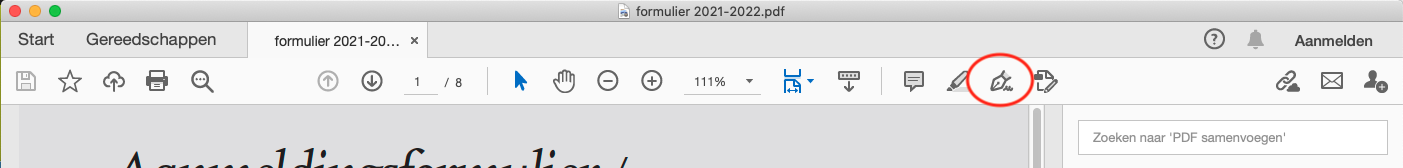 Kies de optie Handtekening toevoegen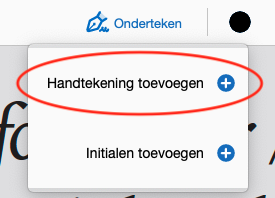 Kies optie 2 of 3 om te ondertekenen
 Maak je digitale handtekening en klik op toepassenLaat (indien gewenst) ook iemand anders het formulier ondertekenen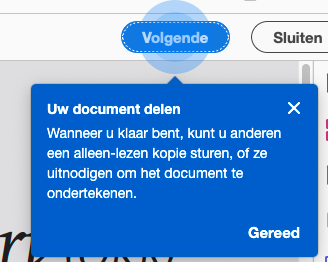 Voor de leerkrachten: als zij hun handtekening hebben aangemaakt in Acrobat dan kunnen zij deze weer hergebruiken in andere documenten.  